Публичный отчетЗаведующего МДОУ № 42 «Родничок» ЯМР Ванюковой Натальи Васильевныза 2020-2021 учебный годОглавлениеРаздел 1. Общая характеристика дошкольного образовательного учрежденияСоциокультурные и экономические условиямуниципальное дошкольное образовательное учреждение детский сад № 42 «Родничок» Ярославского муниципального районаИНН 7627016838 , ОГРН 1027601603908Лицензия на осуществление образовательной деятельности Департамента образования Ярославской области № 0000230 Серия 76Л02 от 23.12.2014 г.;Свидетельство о государственной аккредитации Департамента образования Ярославской области серия ДД№ 005515 от 24.05.2010 г.Детский сад это отдельно стоящее 2-х этажное блочное здание. Территория озеленена, оснащена прогулочными верандами в количестве 7 единиц, имеется спортивная площадка, цветники, теплица, фруктовые насаждения.Микрорайон детского сада характеризуется умеренным развитием социально-культурной сферы. Население по социальному статусу разнообразно: рабочие предприятий ЗАО Агрофирма«Пахма», бюджетных сфер, частные предприниматели, служащие.Недалеко от детского сада располагаются: сельская библиотека, Ивняковская СОШ, МДОУ№ 3 «Ивушка» ЯМР, Физкультурно-оздоровительный комплекс.Руководитель детского сада – заведующий высшей квалификационной категории, Почетный работник общего образования Ванюкова Наталья Васильевна.График работы МДОУ: пятидневная неделя (понедельник – пятница) – с 07.00 до 19.00; выходные – суббота, воскресенье, праздничные дни.На 01.05.2021 года численность детей составляет 169 воспитанников с двух до семи лет. В детском саду функционирует 7 групп (3 комбинированных и 4 общеразвивающих).Правила приема, перевода, обмена и отчисления воспитанников муниципального дошкольного образовательного учреждения детского сада № 42 «Родничок» Ярославского муниципального района разработаны в соответствии с Федеральным законом Российской Федерации «Об образовании в Российской Федерации» от 29.12.2012 № 273-ФЗ, приказом Минобрнауки России от 08.04.2014 № 293 «Об утверждении Порядка приема на обучение по образовательным программам дошкольного образования».Программное обеспечение МДОУ:Основная образовательная программа разработана рабочей группой педагогов МДОУ № 42«Родничок» ЯМР с учетом особенностей образовательного учреждения, региона и муниципального района, образовательных потребностей и запросов воспитанников.Определяет цель, задачи, планируемые результаты, содержание и организацию образовательного процесса на ступени дошкольного образования.В программе учтены концептуальные положения примерной основной общеобразовательной программы дошкольного образования, авторской комплексной программы «От рождения до школы» под редакцией Н.Е. Вераксы, Т.С. Комаровой, М.А. Васильевой, парциальной программы математических представлений у дошкольников «Математические ступеньки» Е.В. Колесниковой, методического пособия «Лего-конструирование в детском саду» Е.В. Фешиной, парциальной образовательной программы по музыкальному воспитанию детей дошкольного возраста«Ладушки» авторов И. Каплуновой и И. Новоскольцевой.      В комбинированных группах для воспитанников с ОВЗ реализуются: Адаптированная основная общеобразовательная программа дошкольного образования для детей с ЗПР и Адаптированная основная общеобразовательная программа дошкольного образования для детей с ТНР.Основу организации образовательной деятельности во всех группах составляет комплексно- тематический принцип планирования с ведущей игровой деятельностью. Решение программных задач осуществляется в течение всего пребывания детей в детском саду в разных формах совместной деятельности взрослых и детей и в самостоятельной детской деятельности. При комплексно-тематическом планировании чаще используются такие виды деятельности, как встречи, праздники, развлечения, проекты, события, новизна и привлекательность.Социальный статус семей воспитанниковЦифровой Банк данных семей МДОУ № 42 «Родничок» ЯМР на 2020/2021 г.(абсолютные показатели)Доля семей группы социального рискаПри сравнении показателей по двум прошедшим годам можно отметить незначительное сокращение общей доли семей групп социального риска за счет уменьшения количества семей по всем показателям, и, в целом, немного более высокие показатели уровня образования родителей к 2020/2021 учебному году.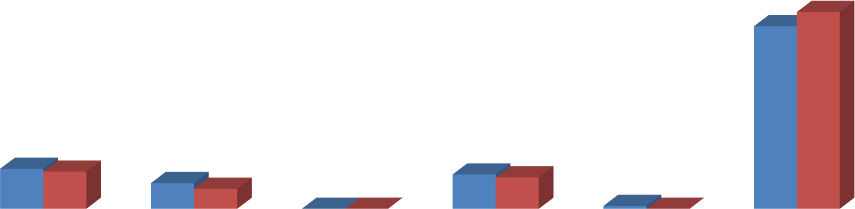 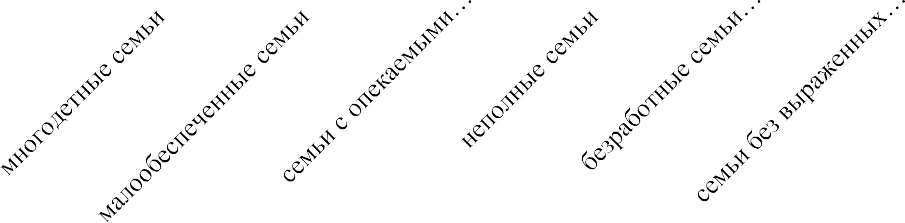 В исследовании было уделено внимание анализу уровня образования родителей воспитанников. На Гистограмме  представлены результаты сравнения уровня образования мам и пап детей,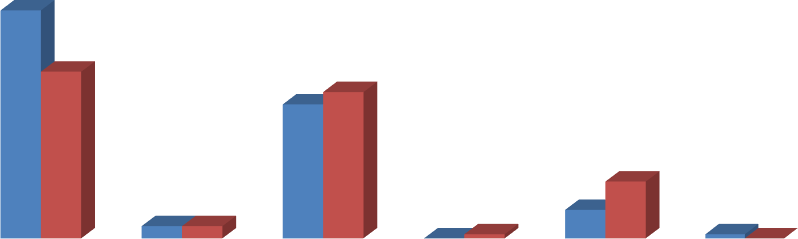 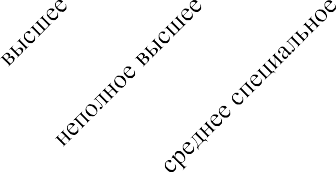 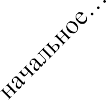 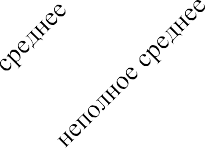 Доля воспитанников МДОУ, посещающих другие детские организации65 воспитанников (38%) посещают другие детские организации (кружки, секции, школы раннего развития). Результаты анкетирования по группам представлены в Таблице.Воспитательная работа строится с учетом индивидуальных особенностей детей, с использованием разнообразных форм и методов, в тесной взаимосвязи воспитателей, специалистов и родителей.Из анализа социального положения семей видно, что воспитанники МДОУ из семей различного социального статуса, имеющие разный уровень образования. Данные сведения использовались при планировании организационно педагогической работы с родителями для привлечения родителей к оказанию помощи учреждению, для определения перспектив развития детского сада. Поэтому одной из задач ДОУ является – создание условий для социально - личностного развития с учетом возможностей, способностей и потребностей воспитанников.Общественное самоуправлениеВ рамках общественного самоуправления, расширения коллегиальных, демократических форм управления в детском саду действует Совет родителей (законных представителей).Основными задачами совета являются:осуществлять содействие администрации МДОУ в совершенствовании условий для реализации деятельности учреждения, охраны жизни и здоровья детей;в рамках своей компетенции принимать участие в: определении стратегии воспитательно- образовательной политики МДОУ; обсуждении локальных нормативных актов, нормативно- правовых документов, регулирующих сотрудничество МДОУ и родительской общественности; мониторинге деятельности учреждения по организации работы с родителями (законными представителями).заслушивать отчет заведующего МДОУ, заведующего хозяйством о создании условий в учреждении для реализации программы развития и образовательных программ.осуществлять защиту прав и интересов воспитанников МДОУ, прав и интересов родителей (законных представителей).способствовать организации в учреждении открытых мероприятий, акций, праздников и досугов для детей и родителей (законных представителей).осуществлять работу с родителями (законными представителями), направленную на соблюдение договора об образовании: права, обязанности МДОУ и родителей (законных представителей), границы ответственности сторон.Структура управления МДОУСистема управления МДОУ № 42 «Родничок» ЯМР строится с ориентацией на личность ребенка, учитывая его специфические особенности. Огромное внимание администрацией МДОУ уделяется изучению потенциальных возможностей каждого члена педагогического коллектива, продуманному распределению функциональных обязанностей между членами администрации, самооценке результатов работы.Управление осуществляется в соответствии с Уставом. Организационная структура управления представляет собой совокупность всех его органов с присущими им функциями. Управление осуществляется на основе сочетания принципов единоналичия и коллегиальности.Управление осуществляют:Учредитель;Заведующий учреждением;Общее собрание работников учреждения;Педагогический совет учреждения;Совет родителей (законных представителей). Учредитель – управление образования Администрации Ярославского муниципального района. Заведующий - управляющий учреждением, который несет ответственность за руководство образовательной, научной, воспитательной работой и организационно-хозяйственной деятельностью учреждения. Общее собрание работников учреждения – представляет полномочия всего трудового коллектива, содействует осуществлению управленческих начал, развитию инициативы трудового коллектива, реализует право на самостоятельность учреждения в решении вопросов, способствующих оптимальной организации образовательного процесса и финансово- хозяйственной деятельности. Педагогический совет – постоянно действующий коллегиальный орган управления учреждения, действующий в целях рассмотрения педагогических и методических вопросов организации образовательного процесса, изучения и распространения передового педагогического опыта, развития и совершенствования образовательного и воспитательного процесса, повышения профессионального мастерства педагогических работников. Совет родителей (законных представителей) - орган управления учреждения, действующий в целях оказания помощи учреждению и педагогическому коллективу в решении уставных задач, организации и совершенствовании воспитательно-образовательного процесса и социальной защиты воспитанников детского сада.Стратегия развития и социальный заказСоциальный заказ на услуги детского сада направлен на развитие личности ребенка с учетом его психофизического состояния и индивидуальных возможностей.Коллектив МДОУ организовывает образовательную деятельность, следуя нижеизложенным принципам:обеспечение Федерального государственного стандарта дошкольного образования и обеспечение условий реализации образовательной программы, как целостной системы работы по содержанию и уровню развития детей каждого психологического возраста с учетом соблюдения преемственности при переходе к следующему возрастному периоду.создание атмосферы эмоционального комфорта, условий для самовыражения, саморазвития ребенка, творчества, игры, общения и познания мира.основной контекст развития ребенка представляет собой игра, а не учебная деятельность. Достижения детей дошкольного возраста определяются не суммой конкретных знаний, умений и навыков детей, а совокупностью личностных качеств, в том числе обеспечивающих психологическую готовность ребенка к школе. Содержание образовательного процесса обеспечивает достижение воспитанниками готовности к школе.содержание и организация образовательного процесса направлены на формирование общей культуры, развитие физических, интеллектуальных и личностных качеств, формирование предпосылок учебной деятельности, обеспечивающих социальную успешность, сохранение и укрепление здоровья детей, коррекцию недостатков в физическом или психологическом развитии детей.образовательная деятельность учреждения обеспечивает равные стартовые возможности для обучения детей в МДОУ.Контактная информацияЗаведующий – Ванюкова Наталья ВасильевнаАдрес: 150507, Российская Федерация, Ярославская область, Ярославский район, поселок Ивняки, ул. Центральная, дом 7а.Тел/факс: (4852) 45-36-16, почта ds42rodnichok@mail.ruОфициальный сайт: www.mdou-42.edu.yar.ru. Целевая аудитория сайта - работники образования, родители и дети.Цели: поддержка процесса информатизации в МДОУ путем развития единого образовательного информационного пространства образовательного учреждения; представление образовательного учреждения в Интернет-сообществе.Задачи:обеспечение открытости деятельности образовательного учреждения;реализация прав граждан на доступ к открытой информации при соблюдении норм профессиональной этики педагогической деятельности и норм информационной безопасности;информирование общественности о развитии и результатах уставной деятельности образовательного учреждения, внутренних и внешних событиях МДОУ.Раздел 2. Особенности воспитательно-образовательного процессаОхрана и укрепление здоровья детейНа протяжении многих лет существования МДОУ ведется комплексная работа по сохранению и укреплению здоровья воспитанников.Система физкультурно-оздоровительной работы МДОУ:проведение закаливающих процедур;3-4 года – босохождение;5-7 лет – обливание рук до локтей прохладной водой;проведение санации носоглотки (полоскание); ежедневно после приема пищи;утренняя зарядка;физкультурные занятия в зале;гимнастика в кровати после дневного сна;дыхательная, пальчиковая, гимнастика, гимнастика для глаз;в весенне-летний период утренняя зарядка на улице, физкультурные занятия;солнечные и воздушные ванны;обливание ног после прогулки в летний период;обеспечение рационального калорийного питания и др.;контроль за соблюдением СанПиН в детском саду и на территории МДОУ;профилактика травматизма, педикулёза, отравлений и др.Физкультурно-оздоровительная работа направлена на:решение программных задач физического воспитания и развития;обеспечение двигательного режима и активности;сохранение и укрепление психического здоровья.Для качественной реализации данных направлений и обеспечения эмоционального комфорта детей в МДОУ в педагогическом процессе используются современные образовательные и здоровьесберегающие технологии.Социальное партнерство учрежденияУдачное расположение детского сада в инфраструктуре позволяет тесно сотрудничать с различными учреждениями, расположенными в ближайшем окружении.На протяжении нескольких лет детский сад использует разнообразные формы социального партнерства с различными организациями: сельской библиотекой п. Ивняки, МОУ Ивняковской СШ, МДОУ № 3 «Ивушка» ЯМР, областной специальной библиотекой для незрячих и слабовидящих, ФОК «Созвездие», Ивняковской амбулаторией, МЦ «Содействие», ЗАО Агрофирмой «Пахма».Взаимодействие с социальными структурамиРаздел 3. Условия осуществления образовательного процессаХарактеристика территории. Организация развивающей предметно-пространственной средыДетский сад располагается в двухэтажном блочном здании, построенном в 1987 году.Территория детского сада имеет ограждение.Общая площадь составляет 1266 кв.м. Детский сад имеет холодное и горячее  водоснабжение, центральное отопление, канализацию.В детском саду 7 групповых помещений. В состав группового помещения входят приемная, игровая, спальня, буфетная, туалетная комнаты. Детский сад не имеет площадей, сданных в аренду.Материально-техническая и развивающая среда соответствует всем санитарно- гигиеническим требованиям.Познавательное и социально-личностное развитие ребенка осуществляется в следующих помещениях:Групповые комнаты. Во всех группах детского сада созданы условия для разнообразных видов активной деятельности детей – игровой, познавательной, трудовой, творческой и исследовательской. Группы оснащены игрушками и пособиями в соответствие с возрастными особенностями детей. Эстетическое оформление групповых комнат способствует благоприятному психологическому климату, эмоциональному благополучию детей.Художественно-эстетическое направление работы проходит в музыкальном зале.Двигательная деятельность осуществляется в музыкальном зале и на спортивной площадке на территории детского сада.Коррекционная работа осуществляется в кабинете учителей-дефектологов, учителей-логопедов и педагога-психологаПрограммно-методическое обеспечение педагогов осуществляется в методическом кабинете, где имеется необходимая литература, медиатека, наглядные пособия по всем направлениям деятельности детского сада.В 2020-2021 учебном году МДОУ были приобретены:канцелярские товары -103102.03 руб;методические пособия – 51925 руб;спортивный инвентарь – 11000 руб;интерактивное оборудование – 164880 руб;игрушки – 178525 руб;наборы ЛЕГО – 122800 руб;оргтехника – 102889 руб.Организация питания, состояние обеспечения безопасностиПравильное питание - это основа длительной и плодотворной жизни, залог здоровья. Поэтому в плане работы детского сада вопрос о правильном питании занимает одно из важнейших мест. В МДОУ № 42 четырехразовое сбалансированное питание.Весь цикл приготовления блюд происходит на пищеблоке. Пищеблок на 100% укомплектован кадрами. Помещение пищеблока размещается на первом этаже, имеет отдельный выход. Санитарное состояние пищеблока соответствует требованиям Сан ПиН.Транспортирование пищевых продуктов осуществляется специальным автотранспортом поставщиков. Имеется десятидневное перспективное меню. При составлении меню используется разработанные технологические карты блюд, что обеспечивает сбалансированность питания по белкам, жирам, углеводам.Продукты, включенные в питание разнообразны:9 видов круп;из овощей: капуста, лук, морковь, свекла, картофель, огурцы, помидоры, зеленый горошек, кукуруза;мясная продукция: куры, филе говядины, субпродукты (печень);рыба морская: минтай, филе горбуши, трески, хека;молочная продукция: творог, сметана, молоко, топленое молоко, «Снежок», «Обереженка»;фрукты: яблоки, бананы, груши, мандарины, апельсины и т.д.;разные виды напитков: компоты ассорти (изюм, клюква, вишня, яблоки, сухофрукты), соки;хлеб;1-2 раза в неделю свежая выпечка.Компоты ежедневно витаминизируются витамином C.Готовая пища выдается только после снятия пробы медработником и соответствующей записи в журнале результатов оценки готовых блюд. Организация питания постоянно находится под контролем администрации. Ежедневно проводится бракераж готовой и сырой продукции.Обеспечение безопасности жизни и деятельности детей. В детском саду систематически отслеживается:состояние мебели в группах,освещенность в групповых комнатах и кабинетах.санитарное состояние всех помещений, территории.соблюдение режимных моментов, организация двигательного режима.Разработан гибкий режим реализации двигательной активности при неблагоприятных погодных условиях.Один раз в квартал проходят учения по эвакуации детей в случае чрезвычайных ситуации.Территория освещена, подъездные пути закрыты, регулярно осматривается на предмет безопасности. Разработан паспорт дорожной безопасности. Для безопасности жизни детей вустановлена тревожная кнопка, установлено наружное видеонаблюдение, которое охватывает полностью всю территорию дошкольного учреждения, установлена противопожарная система«Стрелец» с выходом на пульт ближайшей пожарной части. Отремонтированы навесы над центральными выходами, уличное оборудование. Сделан капитальный ремонт туалетной комнаты в младшей группе с установкой унитазов, раковин для умывания, и с укладкой керамической плитки на стенах и полу.Раздел 4. Результаты деятельности МДОУПоказателем профессионализма педагогов является участие их в конкурсах и других мероприятиях различного уровня .Муниципальный этап Всероссийского конкурса профессионального мастерства«Воспитатель года России 2021» - Телушкина Л.В. (1 место).Региональный этап Всероссийского конкурса профессионального мастерства«Воспитатель года России 2021» - Телушкина Л.В. (участник).Региональный этап Всероссийского конкурса профессионального мастерства«Педагог-психолог России 2021» - Воеводина И.А. (специальный приз Профсоюза работников образования ЯО).Областной творческий конкурс педагогических работников образовательных организаций "ЯрПрофи" – Воеводина И.А., Ерошенко О.В., Телушкина Л.В.Использование народного фольклора в работе с детьми раннего возраста (Роль сказок в развитии ребенка раннего возраста) 15.12.2020г. – Дубенская Г.П., воспитатель.Использование народного фольклора в работе с детьми раннего возраста (Использование народного фольклора в работе с детьми раннего возраста. Введение в тему семинара) 15.12.2020 г.– Орлова М.В., старший воспитатель.Организация работы с родителями в группе раннего возраста (Консультационный пункт - одна из форм взаимодействия с родителями) 23.10.2020г. - Орлова М.В., старший воспитатель.Организация работы с родителями в группе раннего возраста (Взаимодействие с родителями в ходе проектной деятельности) 23.10.2020г. – Дубенская Г.П., воспитатель.Использование народного фольклора в работе с детьми раннего возраста (Сказкотерапия, как средство эмоционального и коммуникативного развития детей раннего возраста) 15.12.2020г. – Воеводина И.А., педагог-психолог.Фестиваль педагогических идей (Практика использования флипчартов программы ActivInspire в познавательном развитии детей дошкольного возраста) 23.11.2020г. – Телушкина Л.В., воспитатель.Нетрадиционные техники в изобразительной деятельности детей младшего дошкольного возраста (Использование неклассической техники рисования граттаж в младшем дошкольном возрасте) 08.12.2020 – Ерошенко О.В., воспитатель.Ранняя диагностика отклонений в развитии детей раннего возраста (Основные признаки ненормотипичного развития детей) - 18.02.2021г. Трофимова Е.Н., учитель-логопед.Ранняя диагностика отклонений в развитии детей раннего возраста (Отставание ребенка в развитии: как определить и что делать?) -  18.02.2021г. Карелина А.В., воспитатель.Ранняя диагностика отклонений в развитии детей раннего возраста (Работа учителя-дефектолога с детьми раннего возраста с особенностями в развитии) - 18.02.2021г. Заварина Н.С., учитель-дефектолог.Развитие мелкой моторики у детей раннего возраста через различные виды деятельности (Использование природного материала для развития мелкой моторики) - 08.04.2021 г. Трофимова Е. Н., учитель-логопед, Заварина Н. С., учитель-дефектолог.Развитие мелкой моторики у детей раннего возраста через различные виды деятельности (Развитие мелкой моторики посредством конструирования) - 08.04.2021г. Телушкина Л. В., воспитатель.Кроме того, все педагоги и воспитанники детского сада приняли активное участиев конкурсах:Районный	фестиваль	юных	дарований	"Планета	талантов"	2020	среди дошкольных образовательных учреждений Ярославского МРКонкурс детского технического творчества "Юный изобретатель"Муниципальный конкурс детского творчества «Новогодний марафон»Творческий конкурс "Осенние фантазии"Творческий конкурс "Новогодний и рождественский сувенир"Викторина "Безопасность при пожаре"Международная тематическая олимпиада для детей дошкольного возраста "Социокультурные истоки"Международный творческий конкурс "Есть в осени первоначальной..."Международный творческий конкурс "Осенняя пора"Викторина "Мифы и легенды России"Викторина "Декоративно-прикладное искусство: Городец"Международная тематическая олимпиада для детей дошкольного возраста "Legoland"Международный творческий конкурс "Осенние фантазии"Международная викторина для детей дошкольного возраста "Логические задачки"Международный творческий конкурс «Разноцветная осень»Международный творческий конкурс "В гостях у сказки"Международный творческий конкурс "Птица счастья"Международный творческий конкурс "Осеннее дерево"Международный творческий конкурс "Волшебство Нового года"Международный творческий конкурс "Зимний лес"Достижения воспитанников, педагогов отмечены грамотами и дипломами.Вывод: анализ показывает, что сотрудники МДОУ занимают активную жизненную позицию и потому приучают детей с дошкольного возраста понимать социальную значимость участия в мероприятиях различного уровня.Реализация годового плана работы МДОУПеред педагогическим коллективом были поставлены на 2020-2021 учебный год следующие задачи:Цель: создание благоприятных условий для полноценного проживания ребенком дошкольного детства через единство воспитательных, развивающих и обучающих задач процесса образования детей в соответствии с ФГОС ДО.Задачи:Внедрять в образовательный процесс развивающую технологию лего-конструирование и принципиально новые формы работы с детьми с целью развития творческих способностей личности.Проявлять активность и представлять опыт работы детского сада через участие в конкурсах, семинарах различного уровня, размещение информации о деятельности детского сада на сайте;Обеспечивать развитие профессиональной компетентности педагогов в организации воспитательно-образовательной работы с воспитанниками с целью повышения качества образования в соответствии с ФГОС ДО:Укреплять здоровье дошкольников, совершенствовать их физическое развитие, повышать сопротивляемость защитных свойств организма. Формы работы:Традиционные:тематические педсоветы;теоретические семинары;семинары-практикумы;дни открытых дверей;повышение квалификации;работа педагогов над темами самообразования;открытые мероприятия и их анализ;участие в конкурсах;организация консультативной подготовки педагогов. Инновационные:«Методическое портфолио педагогов»;мастер-классы;проектная деятельность;творческие конкурсы.Высшей формой методической работы является педагогический совет. В МДОУ проводятся педагогические советы, которые включают теоретический материал (доклады, сообщения), аналитический материал (анализ состояния работы по направлениям, итоги мониторинга), тренинги для педагогов (выработка методических рекомендаций).В 2020-2021 году были проведены педагогические советы:Установочный педсовет «Организация деятельности педагогического коллектива в 2020- 2021 учебном году»;«Физкультурно-оздоровительная работа в контексте ФГОС ДО»;«Современные	подходы	организации	работы	по	нравственно-патриотическому воспитанию дошкольников в условиях ФГОС ДО»;Основной формой методической работы с педагогами по совершенствованию их профессионального мастерства в нашем детском саду стала работа в рамках постоянно действующего практического семинара по внедрению ФГОС ДО.Следующей формой повышения педагогического уровня педагогов являются консультации. Обычно консультации планируются заранее и отражаются в годовом плане ДОУ и календарном планировании старшего воспитателя. Но нередко необходимость в них возникает спонтанно.В учебном году консультативную помощь педагоги получили по следующим темам:«Профессиональная коммуникация педагогов. Учимся видеть проблемы»«Нетрадиционные формы организации утренней гимнастики»Организация и проведение Новогодних утренников.«Театральная деятельность детей в ДОУ»Организация выпускного бала в ДОУ«Организация летней оздоровительной работы»Открытые просмотры. Эта форма работы позволила воспитателям увидеть, как работают коллеги, использовать их позитивный опыт, осознать свои недочеты. Кроме того, педагоги учатся анализировать особенности учебно-воспитательной деятельности в целом, досуговой деятельности в группе, что позволяет им включаться в процесс управления качеством образования.Для выявления проблем, в работе воспитателей и специалистов, и своевременной коррекции воспитательно-образовательной работы в МДОУ методической службой использовались разные виды контроля:-	ТЕМАТИЧЕСКИЙ КОНТРОЛЬТЕМА: «Готовность детского сада к новому 2020-2021учебному году» (все группы) ТЕМА: «Организация двигательного режима течение дня»ТЕМА:  «Анализ  развивающей  предметно-пространственной	среды в группах по разделу«Развитие игровой деятельности»-	ОПЕРАТИВНЫЙ КОНТРОЛЬоформление родительских уголков;оснащение групп мебелью в соответствии с ростом детей;санитарное состояние групп;охрана жизни и здоровья;развивающая среда групп в соответствии с ФГОС ДО;своевременность оплаты за детский сад;проведение групповых родительских собраний;качественное ведение документации;готовность воспитателей к образовательной деятельности;санитарное состояние детского сада;проведение закаливающих мероприятий;организация питания в группах;организация и продолжительность прогулок;Для каждого вида контроля старшими воспитателями собиралась и анализировалась разнообразная информация, по результатам контроля составлялась справка, вырабатывались рекомендации, определялись пути исправления недостатков; исполнение рекомендаций проверялось.Укрепление сотрудничества детского сада и школы, как одного из условий обеспечения преемственности дошкольного и начального обучения. Для реализации этой задачи, согласно составленному плану, была проведена следующая работа:Посещение воспитателями подготовительных к школе групп открытых уроков;Открытые занятия в подготовительной группе МДОУ;Психоло-медико-педагогический консилиум;Консультации педагога-психолога родителей будущих первоклассников;Круглый стол «Адаптация первоклассников. Проблемы преемственности»Участие в родительских собраниях;Совместные педсоветы;В детском саду идет постоянный поиск путей работы методической службы в инновационном режиме, решения разных проблем. Педагогами накоплен определенный положительный опыт по таким проблемам, как правовое воспитание дошкольников, оздоровительная развивающая работа с детьми, работа с родителями в инновационном режиме.Результаты оздоровительной работыВ основу работы учреждения заложены задачи, определенные ФГОС ДО, среди которых, ведущее место занимают вопросы, связанные с охраной жизни и здоровья детейкак физического, так и психического.Сравнительная таблица по группам здоровья воспитанниковАнализ заболеваемости воспитанниковОбразовательные результаты воспитанниковОбразовательная деятельность в МДОУ организована в соответствии с Федеральным законом от 29.12.2012 № 273-ФЗ «Об образовании в Российской Федерации», ФГОС дошкольного образования (утв. приказом Министерства образования и науки РФ от 17 октября 2013 г. N 1155), в соответствии с Постановлением Главного государственного санитарного врача Российской Федерации от 28 сентября 2020 г. № 28 «Об утверждении санитарно-эпидемиологических правил СП 2.4.3648-20 "Санитарно- эпидемиологические требования к организации воспитания и обучения, отдыха и оздоровления детей и молодежи».Структура и количество группРезультатом осуществления образовательной деятельности явилась качественная подготовка детей к обучению в школе. 100% готовность детей к школе. В 2020 году количество выпускников составило 20 человек.Вывод: Выполнение ООП и АООП осуществлено на высоком уровне. Годовые задачи реализованы в полном объеме. В МДОУ функционирует психолого-педагогический консилиум (ППк), что позволяет осуществлять комплексный подход в работе с детьми. В 2020-2021 году на ПМПК было направлено 10 воспитанников, все они получили заключения и рекомендации по организации образовательного процесса. В МДОУ систематически организуются и проводятся различные тематические мероприятия, конкурсы, смотры, фестивали. Воспитанники детского сада с педагогами и родителями в течение всего учебного года принимали активное участие в конкурсах, проводимых в МДОУ, муниципальных, региональных и всероссийских.Дополнительное образованиеРеализация программ через УДО ЯМР: в декабре 2020г. – январе 2021г. на базе МДОУ реализовывались краткосрочные программы в подготовительной и 2 старших группах:Дополнительная образовательная программа художественной направленности«Мастерская чудес» (МУДО ЦДТ "Шанс");Дополнительная образовательная программа художественной направленности«Лепка» (МУДО ЦДТ "Шанс");Дополнительная образовательная программа художественной направленности«Пластилиновые фантазии» (МУДО ЦДТ "Ступеньки");Дополнительная образовательная программа художественной направленности«Оригами» (МУДО ЦДТ "Ступеньки").Оценка функционирования МДОУ родителями и представителями общественного самоуправленияРезультаты обработки анкеты «Удовлетворенность услугой МДОУ», проведенной в 2020-2021 усебном годуВ анкетировании приняли участие 103 человека, что соответствует 66% от общего числа родителей.При ответе на вопрос о доступности информации были получены следующие результаты:На вопрос «Удовлетворяет ли Вас лично образовательная услуга, получаемая в детском саду?» 87% родителей ответили утвердительно. Отрицательных ответов 2%, 11% респондентов затруднились ответить (ответ «не знаю»)Раздел 5. Кадровый потенциалКоличественный и качественный составШтатное расписание – 46 человек. Из них: административный персонал – 3 человеказаведующий – 1главный бухгалтер – 1заместитель руководителя по АХРПедагогический персонал – 21 человек, из них:воспитатель – 14старший воспитатель – 1музыкальный руководитель – 1учитель-логопед – 2учитель-дефектолог -1педагог-психолог -1инструктор физкультуры – 1 Медицинский персонал:старшая медицинская сестра – 1Обслуживающий вспомогательный персонал – 21 человекМДОУ № 42 «Родничок» ЯМР в 2020-2021 учебному году на 100% был укомплектован кадрами.Качественный состав педагогического коллективаУровень квалификацииУровень образованияПедагогический стажВ	учреждении	обеспечивается	непрерывность	профессионального	развития педагогических работников.Курсы повышения квалификации в 202-2021 учебном году по темам:«Роботехника в учреждениях дополнительного образования детей» – 15 человек;«Применение цифровых технологий в дошкольном образовании (с учетом стандарта Ворлдскиллс по компетенции «Дошкольное образование»)» - 3 человека;«Социально-педагогическое партнерство ДОУ и семьи: реализация требований ФГОС ДО» - 1 человек;«Технология лечебно-реабилитационного биоуправления» - 1 человек;«Как использовать онлайн - сервисы в работе педагога» - 1 человек;«Профессиональные стандарты в эпоху цифровых технологий» - 1 человек;«Есть контакт! Работа педагога с современными родителями и как обязательное требование Профстандарта «Педагог» - 1 человек;«Методология и технологии дистанционного обучения в образовательной организации» - 1 человек;«Конвенция о правах ребенка и права ребенка в соответствии с требованиями профессиональных стандартов» - 1 человек.Социально-психологический климат в коллективеАнализ данных обследования психологического климата в 2020–2021 учебном году (Методика оценки социально-психологического климата в коллективе (модификация Б. Д. Парыгина))Заключение. Перспективы и планы развитияВ 2020-2021 учебном году функционирование МДОУ № 42 «Родничок» ЯМР сочетало традиционные высокоэффективные формы работы и современные инновационные технологии.Такая интеграция обеспечила учреждению положительную динамику по всем направлениям деятельности МДОУ.В полном объеме реализованы поставленные задачи по всем направлениям деятельности: в воспитательно-образовательной деятельности;по приведению развивающей	предметно - пространственной среды в группах в соответствии с ФГОС ДО;установлено эффективное взаимодействие с родителями через вовлечение их в организацию воспитательно-образовательной деятельности МДОУ и применение активных, нетрадиционных форм работы с семьей;осуществлялось сотрудничество с социумом, повлиявшее на качество оказания образовательных услуг;в оздоровительно-профилактической работе. Контролируется рост заболеваемости детей за счет использования различных здоровьесберегающих технологий;на 100% реализованы средства бюджетного финансирования на 2020г.;стабильно функционируют Орган общественного самоуправления – Совет родителей (законных представителей);осуществлялось сотрудничество с социумом, повлиявшее на качество оказания образовательных услуг;МДОУ укомплектовано кадрами.Перспективы развития на 2021-2022 учебный годСовершенствование системы работы по сохранению и укреплению здоровья воспитанников.Совершенствование профессионального мастерства педагогов.Повышение качества воспитательно-образовательного процесса путем внедрения новых современных технологий.Укрепление	и	улучшение	материально-технического	обеспечения образовательного процесса в связи с требованиями ФГОС.Повышение имиджа детского сада через участие в конкурсах, соревнованиях, выставках района.Обусловленность семейВсего семейВ них всего детейИз них воспитываются вДОУМногодетные216625Многодетныемалообеспеченные7197Малообеспеченные112211Неполныемалообеспеченные363Неполные182818С детьми сограниченными возможностями здоровья152715С опекаемыми детьми---Безработные (обародителя не работают)---Обусловленность семейВсего семей, %Многодетные13Многодетные малообеспеченные4Малообеспеченные7Неполные малообеспеченные2Неполные11С детьми с ограничен. возможностями8С опекаемыми детьмиБезработные (оба родителя не работают)Группа МДОУКоличество воспитанников,посещающих другиедетские организации, чел.Количество воспитанников,посещающих другиедетские организации, % (от количества детей в группе)«Смешарики»14«Светлячок»1558«Теремок»313«Звездочка»1456«Маша и Медведь»831«Гномики»1148«Капитошка»1354В целом по МДОУ6538УчреждениеЗадачиФормы работыВоспитательно-образовательное направлениеВоспитательно-образовательное направлениеВоспитательно-образовательное направлениеИвняковская СОШПодготовка детей кПосещение школьных уроков детьмиЯМРобучению в школеподготовительной группы; пробные уроки,Взаимодействие школы ипроводимые учителями школ; совместныеМДОУпедсоветы, совещания, родительскиесобрания.МДОУ № 3«Ивушка» ЯМРРасширение социальных связейПроведение совместных мероприятий различной направленности.Ивняковская сельская библиотекаПриобщение детей к культуре чтенияПосещение библиотеки, проведение лекций- бесед по ознакомлению с художественнойлитературой.ОСБ для незрячих и слабовидящихПриобщение детей к культуре чтения художественной литературыИспользование фонда библиотеки для организации занятий с детьми ОВЗ, проведение практических, развивающих занятий с детьми. Посещение библиотеки.Взаимодействие с учреждениями здравоохраненияВзаимодействие с учреждениями здравоохраненияВзаимодействие с учреждениями здравоохраненияИвняковская амбулатория, ЦРБОхрана и укрепление здоровья детейосмотр, диспансеризация детей, вакцинацияИнформационно-образовательное направлениеИнформационно-образовательное направлениеИнформационно-образовательное направлениеЦентр помощи детямУглубленная комплексная диагностика и консультирование особенностей детскогоразвитияконсультированиеЯГПУ им. К.Д.Ушинского; Ярославский педагогический колледжИРОЦО ККОПрактика студентов на базе МДОУПовышение квалификации педагогических кадров, аттестация педагоговкруглые столы, семинары, практика студентов.Курсы, семинары.2019 г.2020 г.Количество детей в ДОУ1691691 группа здоровья37372 группа здоровья1211223 группа здоровья11104 группа здоровья00Эндокринные заболевания00Психоневрология00Бронхолегочная патология01Желудочно-кишечные заболевания00Патология зрения2215Аллергодерматозы46Нефроурологические заболевания44Ортопедическая патология21Заболевание сердечно-сосудистой системы00Заболевания, требующие хирургического вмешательства00Лор заболевания00Индекс здоровья21,819,7Количество пропущенных детей дней 1 ребенком поболезни1010Количество травм00ГруппаздоровьяОт 2 до 3 летОт 2 до 3 летОт 3 до 7 летОт 3 до 7 летВсего детей в %Всего детей в %201920202019202020192020124251312373721919102103121122310101011104000000год20192020ЗаболеваемостьКол-во дней	пропущенных детьми по болезни - 681Кол-во дней пропущенных детьми по болезни - 424ОРЗ, ОРВИ538309ОЖКЗ13не болело за год37 воспитанников34 воспитанникаПосещаемость63%61%Среднесписочный состав102 воспитанника80 воспитанниковНазвание группыВозрастКоличество детей вгруппе2-ая младшая группа № 1«Смешарики» (комбинированная)3-422Средняя группа № 2 «Светлячок»(общеразвивающая)4-5262-ая младшая группа «Теремок»(общеразвивающая)3-423Старшая группа № 4 «Звездочка»(общеразвивающая)5-625Средняя группа № «Маша имедведь»(комбинированная)4-526Подготовительная группа № 6«Гномики» (общеразвивающая)6-723Старшая группа 7 «Капитошка»(комбинированная)5-624Всего: 169 воспитанниковВсего: 169 воспитанниковВсего: 169 воспитанниковПолучаете ли Вы информациюОтветили«Да»Ответили«Нет»Ответили« Не- о целях и задачах ДОУ в области обучения и воспитания87%3%10%- о режиме работы ДОУ99%0%1%- о повседневных происшествиях в группе64%13%23%- о питании детей93%1%6%- об изменениях в состоянии здоровья детей97%0%3%- об усвоении ребенком основной общеобразовательной61%13%26%- о том, как ребенок общается с другими детьми и взрослыми70%8%12%Всего педагоговВысшаякатегория1 к атегорияСоотве тствиезанимаемой должностиБез категории21 (100%)4 (19%)12 (57 %)4 (19%)1 (5%)Всего педагоговВысшееСреднее специальноеБез образования21 (100%)15 (71%)6 (29%)0от 0 до 5от 5 до 10от 10 до 15от 15 до 20от 20 ивыше2 (10%)7 (32%)2 (10%)4 (19%)6 (29%)Учебный год2020-2021 учебный годКоличество сотрудников46Психологический климат в коллективеблагоприятный93%Средняя	степень	благоприятности7%психологического климата в коллективеНачальная	неблагоприятностьпсихологического климата-Психологический климат в коллективенеблагоприятный-